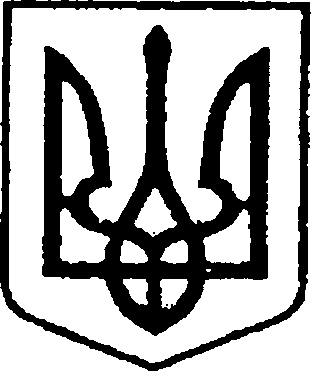 	          У К Р А Ї Н А    	 ЧЕРНІГІВСЬКА ОБЛАСТЬН І Ж И Н С Ь К А    М І С Ь К А    Р А Д А_33_ сесія VIII скликанняР І Ш Е Н Н Явід 28 вересня 2023  року                     м. Ніжин	                        № 10-33/2023У відповідності до статей 25, 26, 42, 59, 60, 73 Закону України «Про місцеве самоврядування в Україні», Регламенту Ніжинської міської ради Чернігівської області, затвердженого рішенням Ніжинської міської ради від      27 листопада 2020 року № 3-2/2020 (зі змінами), враховуючи лист заступника міського голови з питань діяльності виконавчих органів ради Смаги С.С. від 31.08.2023 року № 01.1-24/7-719, Акт приймання-передачі майна від 01.08.2023 року,  Ніжинська міська рада вирішила:	1. Прийняти безоплатно у комунальну власність Ніжинської міської територіальної громади та поставити на баланс виконавчого комітету  Ніжинської міської ради, товарно-матеріальні цінності отримані в рамках співпраці виконавчого комітету Ніжинської міської ради з відокремленим підрозділом Чернігівської обласної організації товариства червоного хреста України в м. Ніжин:	1.1.  Електрогенератор Pezal PDE40RST3-3-28 в кількості 2 (два) шт. Ціна за одиницю товару   387 668,56 грн. Вартість товару 775 337,12 грн.	1.2. Електрогенератор Pezal PDE12STА-STA3 в кількості 5 (п‘ять) шт. Ціна за одиницю товару   126 009,37 грн. Вартість товару 630 046,85 грн.	2. Передати з балансу виконавчого комітету Ніжинської міської ради товарно-матеріальні цінності на баланс комунального підприємства «Ніжинське управління водопровідно-каналізаційного господарства»: 2.1. Електрогенератор Pezal PDE40RST3-3-28 в кількості 1 (один) шт. Ціна за одиницю товару   387 668,56 грн. Вартість товару 387 668,56 грн.3.  Передати з балансу виконавчого комітету Ніжинської міської ради товарно-матеріальні цінності на баланс комунального некомерційного підприємства «Ніжинський міський центр первинної медико - санітарної допомоги» Ніжинської міської ради Чернігівської області:3.1. Електрогенератор Pezal PDE12STА-STA3 в кількості 5 (п‘ять) шт. Ціна за одиницю товару   126 009,37 грн. Вартість товару 630 046,85 грн.4. Начальнику відділу комунального майна  Управління комунального майна та земельних відносин Ніжинської міської ради Чернеті О.О. забезпечити оприлюднення даного рішення на офіційному сайті Ніжинської міської ради протягом п’яти робочих днів після його прийняття.5. Організацію виконання даного рішення покласти на першого заступника міського голови з питань діяльності виконавчих органів ради Вовченка Ф.І., начальника Управління комунального майна та земельних відносин Ніжинської міської ради Чернігівської області Онокало І.А.6. Контроль за виконанням даного рішення покласти на постійну комісію міської ради з питань житлово-комунального господарства, комунальної власності, транспорту і зв’язку та енергозбереження (голова комісії – Дегтяренко В.М.).Міський голова			      	          		                Олександр КОДОЛАВізують:Начальник Управління комунального майната земельних відносин Ніжинської міської ради	            Ірина ОНОКАЛОПерший заступник міського голови з питань діяльності виконавчих органів ради                                       Федір ВОВЧЕНКОСекретар Ніжинської міської ради                                            Юрій ХОМЕНКОНачальник відділу юридично-кадрового забезпечення апарату виконавчого комітету                              В`ячеслав ЛЕГА                     Ніжинської міської ради     		                    Головний спеціаліст-юрист відділубухгалтерського обліку, звітностіта правового забезпечення Управліннякомунального майна та земельнихвідносин Ніжинської міської ради                                         Сергій САВЧЕНКОГолова постійної комісії міськоїради з питань житлово-комунальногогосподарства, комунальної власності, транспорту і зв’язку та енергозбереження	          Вячеслав ДЕГТЯРЕНКОГолова постійної комісії міської ради з питаньрегламенту, законності, охорони прав і свобод громадян,запобігання корупції, адміністративно-територіальногоустрою, депутатської діяльності та етики                              Валерій САЛОГУБПро безоплатне прийняття у комунальну власність Ніжинської міської територіальної громади товарно-матеріальних цінностей та подальшу їх передачу на баланс відповідним балансоутримувачам в рамках співпраці виконавчого комітету Ніжинської міської ради з відокремленим підрозділом Чернігівської обласної організації товариства червоного хреста України в   м. Ніжин